Запрос коммерческого предложенияНипель  SER½ *  ½   --  10шт.х 37,00=370,00Заглушка на трубу SER ½   --  10шт.х35,00=350,00Гибкая подводка д/воды ½ гг 50см -- 4шт.х87=348,00Подводка к смесителям ЗИП-флекс Россия 60см пара М*10*18 и М*10*35 – 10 пар.х176,00=1760,00Шланг д/душа 150смимп/имп – 4шт.х 106,00=424,00Смеситель кухня маховик металл. – 2шт.х394,00=788,00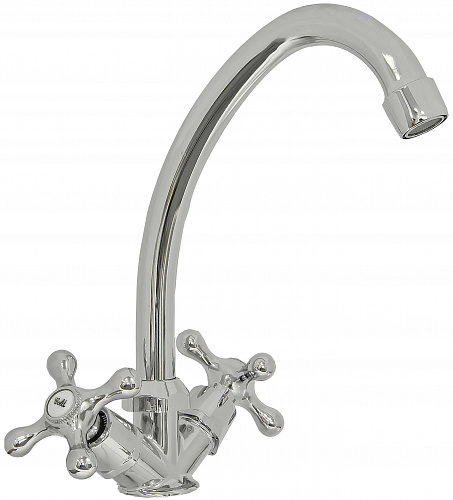 Смеситель кухня моно – 3шт.х290,00х870,00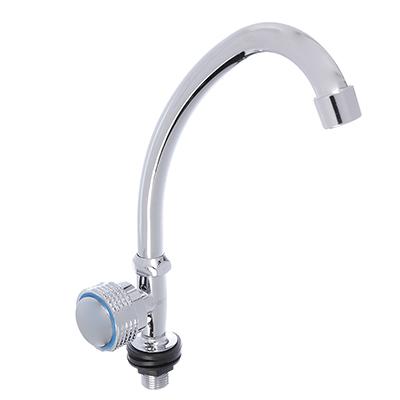 Смеситель кухня 40мм, излив литой– 2шт.х890,00=1780,00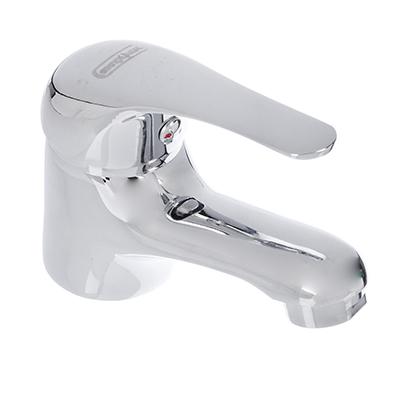 Смеситель кухня выдвижная лейка – 4шт.х1980,00=7920,00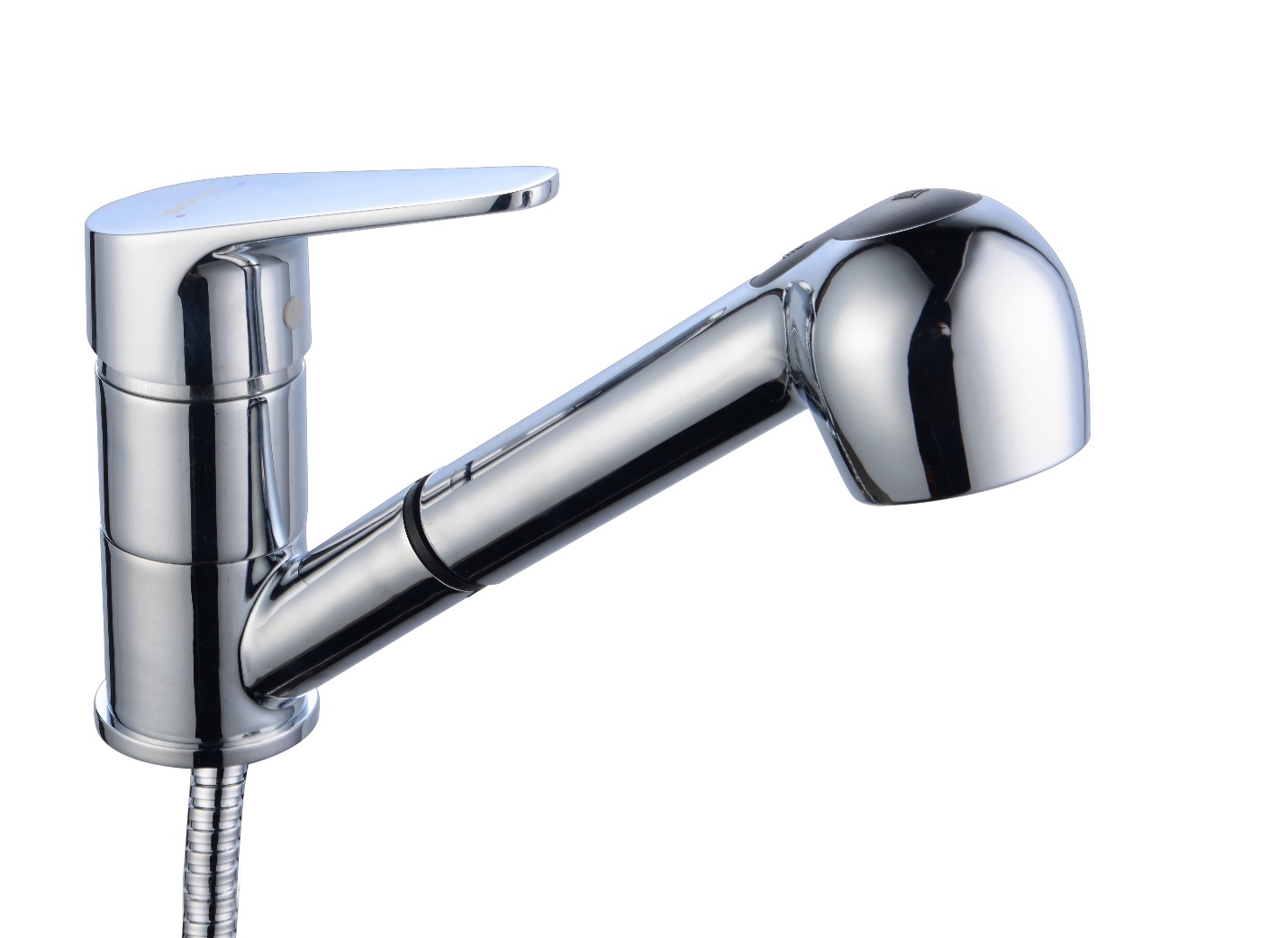 Итого:14610(Четырнадцать тысяч шестьсот десять руб 00 коп)руб 00 коп. В т.ч. НДС 20%-2435,00руб